ELEMENTOS DEL TEATRO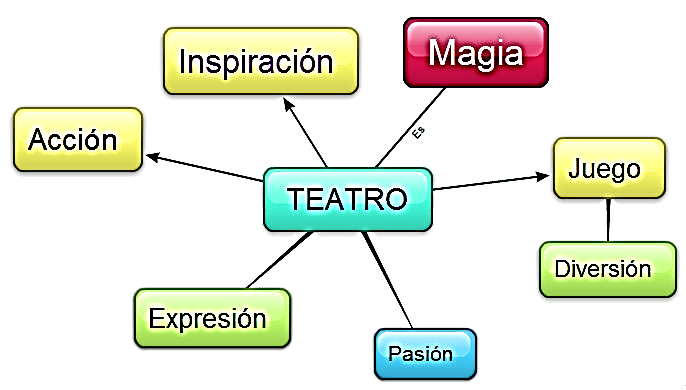 ELEMENTOS DEL TEATROELEMENTOS DEL TEATROELEMENTOS DEL TEATRO